13.05.20. География 5 гр. Преподаватель Любимова О. В.Сдать работу 15.05.20.Изучите теоретический материал и ответь те на вопросы.Тема:  География мирового транспорта1. Значение и общая характеристика транспортаТранспорт является третьей составной частью материального производства после промышленности и сельского хозяйства. Транспорт оказывает огромное влияние на мировое хозяйство, географическое разделение труда, размещение отраслей производства, международную интеграцию.Мировая транспортная система – совокупность всей транспортной инфраструктуры, транспортных предприятий, транспортных средств и систем управления в совокупности. Мировая транспортная система сформировалась в XX веке. Общая длина транспортной сети мира без морских путей превышает 37 млн км: протяженность автомобильных дорог – 24 млн км, железнодорожных путей – 1,25 млн км, трубопроводов – 1,9 млн км, воздушных путей – 9,5 млн км, речных – 0,55 млн км. Длина транспортных сетей развитых стран составляет 78% общей длины мировой транспортной сети и на них приходится 74% мирового грузооборота.В эпоху НТР увеличились скорости транспорта, возросли показатели грузоподъемности, комфорта и пр.Виды транспорта по географическим сферам применения:1.     Сухопутный (автомобильный, железнодорожный, трубопроводный, гужевой, пр.).2.     Водный (морской, речной).3.     Воздушный (авиационный, вертолетный, канатный).2. Автомобильный транспортАвтомобильный транспорт. Автомобильный транспорт – самый распространенный вид транспорта, он моложе железнодорожного и водного, первые автомобили появились в самом конце XIX века. После Второй мировой войны автомобильный транспорт начал составлять конкуренцию железной дороге. Преимущества автомобильного транспорта – маневренность, гибкость, скорость. Грузовые автомобили перевозят ныне практически все виды грузов, но даже на больших расстояниях (до 5 и более тыс. км) автопоезда (грузовик-тягач и прицеп или полуприцеп) успешно конкурируют с железной дорогой при перевозке ценных грузов, для которых критична скорость доставки, например, скоропортящихся продуктов. По пассажирообороту автомобильный транспорт занимает первое место.Страны-лидеры по протяженности автомобильных дорог: США, Индия, Бразилия, Китай, Япония, Франция, Канада, Италия.Автомобилизация населения стран мира(по данным аналитического агентства Автостат)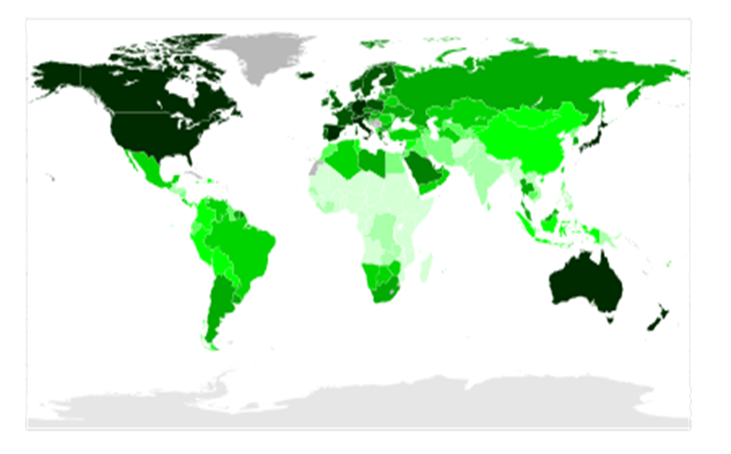 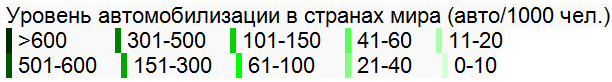 Рис. 1. Карта уровня автомобилизацииСтраны-лидеры по общему количеству автомобилей: США, Япония, Германия, Франция, Италия. В настоящее время наибольшими темпами растет автомобильный парк Китая, Бразилии, России.В настоящее время проектируются и строятся новые автомобильные магистрали, в том числе соединяющие между собой различные регионы и страны.3. Железнодорожный транспортЖелезнодорожный транспорт. Железные дороги начали появляться в начале XIX века в Великобритании, Бельгии и Франции. В настоящее время железнодорожный транспорт играет важную роль в перевозке пассажиров и грузов.Страны-лидеры по протяженности железнодорожных путей: США, Канада, Россия, Китай, Индия, Франция, Германия, Австралия.Страны-лидеры по доле электрифицированных железных дорог: Швейцария, Франция, Бельгия, Россия.Рекорды скорости на рельсах - Тайвань: Тайбэй – Гаосюн, Тайваньская высокоскоростная железная дорога (THSR) – до 300 км/ч. - Китай: Ухань – Гуанчжоу – до 350 км/ч. - Япония: Токио – Осака – до 276 км/ч (план Токио – Нагоя – до 500 км/ч). - Южная Корея: Сеул – Тэджон (Daejon) – до 430 км/ч. - Франция: Париж – Страсбург – до 350 км/ч. - Германия: Франкфурт/М. (аэропорт) – Кельн, Мюнхен – Нюрнберг – до 320 км/ч. - Италия: Рим – Неаполь – до 300 км/ч. - Испания: Мадрид – Барселона – до 350 км/ч. - Великобритания – Бельгия: Лондон – Брюссель – до 300 км/ч.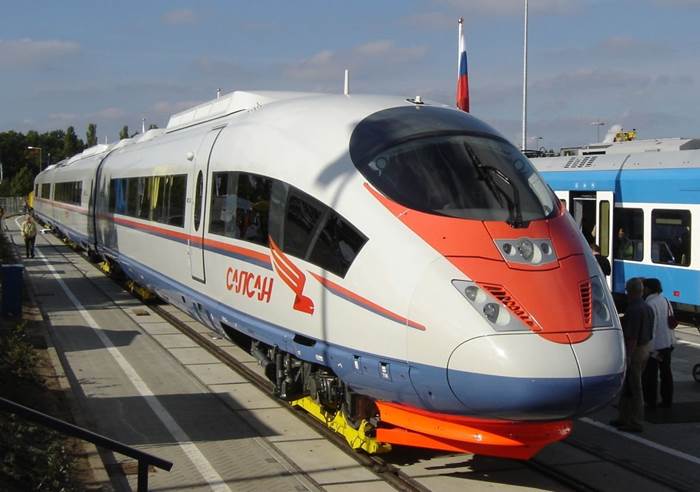 Рис. 2. Скоростной поезд «Сапсан»В XXI веке планируется создание нескольких трансконтинентальных железных дорог, например: Стамбул – Ташкент – Пекин, Сингапур – Бангкок – Пекин, Пекин – Якутск, Ванкувер – Сан-Франциско.4. Трубопроводный транспортТрубопроводный транспорт получил свое развитие благодаря увеличению экспорта нефти и газа. Самый длинный трубопровод – нефтепровод «Восточная Сибирь – Тихий океан» длиной 4700 км.Страны-лидеры по протяженности трубопроводного транспорта: США, Россия, Канада.5. Водный транспортВодный транспорт: морской и внутренний водный. Этот вид транспорта считается дешевым, перевозит в основном грузы, например, на морской вид транспорта приходится 80% всех внешних перевозок.Грузовместимость – общий объем помещений (трюмов) судна, предназначенных для размещения груза.Грузоподъемность – масса груза, на перевозку которого рассчитано данное транспортное средство; основная эксплуатационная характеристика транспортного средства.Страны-лидеры по тоннажу флота: Панама, Либерия, Багамские Острова, Греция, Сингапур, Мальта, Кипр, Китай. Это связано с простотой регистрации судна в этих странах.Всего в мире более 2500 морских портов. Крупнейшие порты мира: Шанхай, Сингапур, Гонконг, Пусан, Шэньчжэнь, Дубай, Роттердам.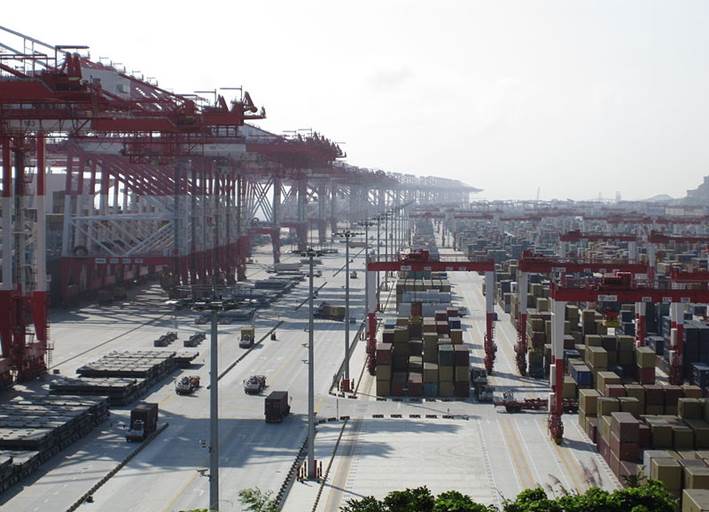 Рис. 3. Порт ШанхаяКрупнейшие судоходные реки мира: Миссисипи, Янцзы, Волга, Амазонка, Рейн, Дунай, Меконг, Ганг и др.Страны-лидеры по развитию внутреннего водного транспорта: США, Канада, Россия, Франция, Нидерланды, Германия, Бельгия.6. Воздушный транспортВоздушный транспорт – самый быстрый и в то же время самый дорогой вид транспорта. Основная сфера применения воздушного транспорта – пассажирские перевозки на расстояниях свыше тысячи километров. Также осуществляются и грузовые перевозки, но их доля очень низка. В основном авиатранспортом перевозят скоропортящиеся продукты и особо ценные грузы, а также почту. Страны-лидеры по количеству перевезенных пассажиров воздушными видами транспорта: США, Япония, Китай, Великобритания, Германия, Франция, Россия.Крупнейшие аэропорты мира по пассажирообороту
(по данным aci.aero, guardian.co.uk)Крупнейшие авиакомпании мира
(по даннымWATS Scheduled Passengers Carried)7. Транспорт и окружающая средаТранспорт – один из основных потребителей энергии и один из главных источников выбросов двуокиси углерода, парникового газа, усиливающего глобальное потепление. Причина этого – сжигание огромных объемов ископаемых видов топлива (в основном нефтепродуктов, таких как бензин, керосин и дизельное топливо) в двигателях внутреннего сгорания наземных, воздушных и водных транспортных средств. Примерно четверть всех выбросов двуокиси углерода, вызванных сжиганием энергетического топлива, производит транспорт.Среди других отрицательных примеров влияния транспорта на окружающую среду можно назвать: загрязнение воздуха выхлопными газами и мельчайшими твердыми частицами, загрязнение грунтовых вод токсичными стоками с автодорог, автомоек и стоянок автотранспорта, шумовое загрязнение, потеря городского жизненного пространства (до 50% площади современных городов отводится на дороги, парковки, гаражи и заправочные станции) и разрастание пригородов, которые поглощают места обитания диких животных и сельскохозяйственные земли. Домашнее задание1.     Какое значение играет транспорт в современном мире?2.     Почему от уровня развития транспорта зависит развитие и функциональность других отраслей хозяйства?МестоСтранаАвто/1000 чел.Год1 Монако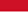 90820112 США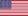 80220113 Лихтенштейн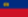 79620084 Исландия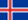 74620115 Люксембург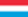 73920116 Австралия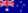 73020117 Новая Зеландия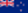 71820118 Катар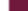 72420079 Бруней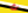 696200710 Италия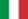 6902010МестоСтранаАэропортМестоположениеПассажирооборот тыс. пассажиров1.Международный аэропорт Хартсфилд-Джексон, АтлантаАтланта92 3662.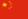 Международный аэропорт Пекин СтоличныйПекин77 4043.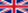 Лондонский аэропорт ХитроуЛондон69 4344.Международный аэропорт О'ХараЧикаго66 5615.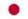 Международный аэропорт ТокиоТокио62 2636.Международный аэропорт Лос-АнджелесаЛос-Анджелес61 8487.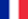 Международный аэропорт имени Шарля де ГолляПариж60 9718.Международный аэропорт Даллас-Форт УортДаллас57 8069.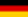 Аэропорт ФранкфуртФранкфурт-на-Майне56 43610.Международный аэропорт ГонконгаГонконг53 314МестоАвиакомпания2010 (тыс. человек)1 Delta Air Lines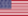 162 6142 United Airlines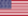 145 5503 Southwest Airlines130 9484 American Airlines105 1635 Lufthansa90 1736 China Southern Airlines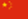 76 5007 Ryanair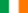 72 7198 Air France-KLM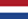 70 7509 China Eastern Airlines64 87710 US Airways51 016